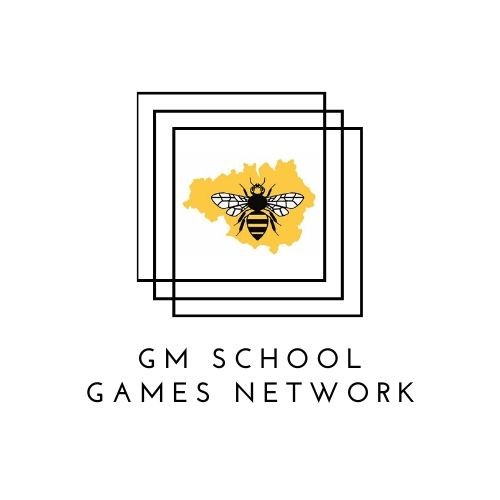 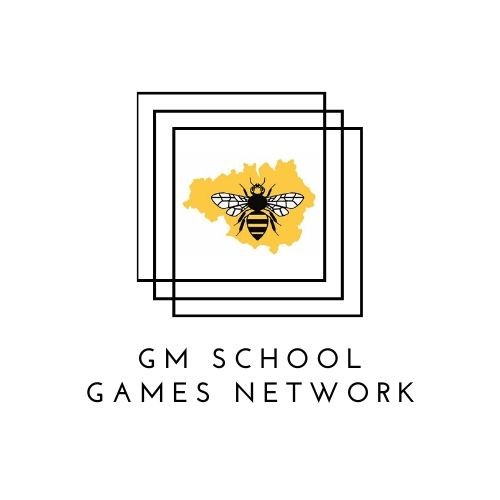 HOCKEYEquipment: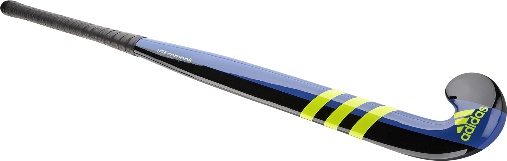 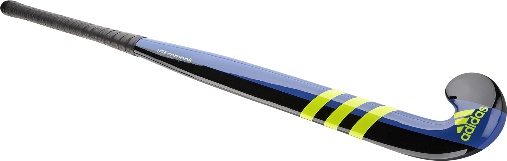 1 Hockey stick1 ball5 conesAIM: Improve dribbling on the straightEquipment:1 hockey stick1 ball5 cones (placed in a circle roughly 7m diameter)Aim: Improve dribbling at speed to points on the clock faceEquipment:1 Hockey stick1 ball10 cones to be set up in pairs as gates to travel throughAIM: How do you stop the ball in between the gates?ALL ACTIVITIES TO BE DESIGNED BY PUPILS AND THEN COMPLETED UNDER TIME RESTRICTIONS SET OUT BY THE TEACHERNB: Use the FLAT side of the stick, don’t let it hit your feet, Left hand at the top & Right ¾ way down, bend your knees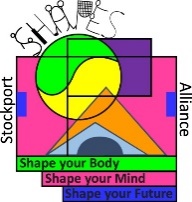 NETBALLEquipment: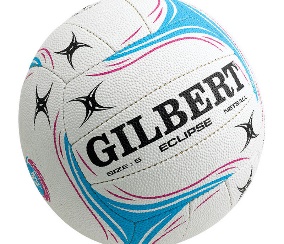 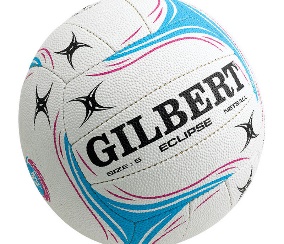 1 netballOutside wallAIM: Improve chest passes (DOUBLE FOOTED LANDING, 1 / 2 LANDING)Equipment: 1 netballChalkOutside WallAIM: Improve accuracy using a variety of throwsEquipment:5 Cones set up in a fan 		*.	  .	  .	  .Aim: To improve sprinting out to receive a ball (imaginary)ALL ACTIVITIES TO BE DESIGNED BY PUPILS AND THEN COMPLETED UNDER TIME RESTRICTIONS SET OUT BY THE TEACHERNB: Remember DO not RUN with the ballFOOTBALLEquipment: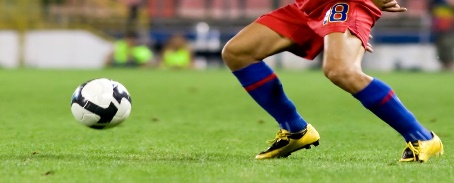 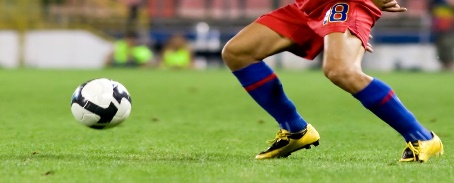 1 footballOutside wallAim: 2 touch control – come up with 3 points of how to control and send the ball (think how your kicking foot should be when you strike the ball, what is your body doing, how do you receive the ball off the rebound)Equipment:1 football5 conesAim: to dribble the ball with control (set the cones in a straight line & then try in a zigzag line)Equipment: 1 football5 Cones set up in a fan 		*.	  .	  .	  .Aim: To dribble then control the ball at the cone ALL ACTIVITIES TO BE DESIGNED BY PUPILS AND THEN COMPLETED UNDER TIME RESTRICTIONS SET OUT BY THE TEACHERScore SheetActivity 1st attempt2nd attempt3rd attemptHockeyDribbling on the straightHockeyClock faceHockeyGatesNetballChest passes against the wallNetballAccuracyNetballSprintingFootballSend and stopFootballDribblingFootballFan control